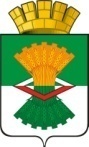 ФИНАНСОВЫЙ ОТДЕЛ АДМИНИСТРАЦИИМАХНЁВСКОГО МУНИЦИПАЛЬНОГО ОБРАЗОВАНИЯПРИКАЗ от  10.08.20 20 г.                                                                                                        № 28                                                                               п.г.т. МахнёвоО внесении изменений в приказ Финансового отдела Администрации Махнёвского муниципального образования от 25.11.2019 года № 43 «О Порядке применения бюджетной классификации Российской Федерации в части, относящейся к бюджету Махнёвского муниципального образования» (с изменениями от 03.03.2020г. №6, от 13.03.2020г. №9, от 07.04.2020г. №13, от 05.06.2020г. №19, от 16.06.2020г. №21, от 17.07.2020г. №25)  В соответствии с Бюджетным кодексом Российской Федерации, приказом Министерства финансов Российской Федерации от  06.06.2019г. № 85н «О Порядке формирования и применения кодов бюджетной классификации Российской Федерации, их структуре и принципах назначения», постановлением Администрации Махнёвского муниципального образования от 23.07.2020г. № 485 «О внесении изменений в постановление Администрации Махнёвского муниципального образования от 16.10.2019 года № 797 «Об утверждении Перечня муниципальных программ Махнёвского муниципального образования на 2014-2025 годы, реализуемых в 2020 году и плановом периоде 2021 и 2022 годов» (с изменениями), ПРИКАЗЫВАЮ:  1. Внести изменения в Порядок применения бюджетной классификации  Российской Федерации в части, относящейся к бюджету Махнёвского муниципального образования, утвержденный приказом Финансового отдела Администрации Махнёвского муниципального образования от 25.11.2019 года    № 43 «О Порядке применения бюджетной классификации Российской Федерации в части, относящейся к бюджету Махнёвского муниципального образования» (с изменениями от 03.03.2020г. №6, от 13.03.2020г. №9, от 07.04.2020г. №13, от 05.06.2020г. №19, от 16.06.2020г. №21, от 17.07.2020г. №25) следующие изменения:1) в приложении № 1 к Порядку таблицу дополнить строкой 40-1 следующего содержания:        2) в приложении № 1 к Порядку в таблице строку 117 изложить в следующей редакции:        2. Настоящий приказ вступает в силу со дня его подписания.        3. Настоящий приказ разместить на официальном сайте Махнёвского муниципального образования в сети Интернет. 4. Контроль  исполнения настоящего приказа оставляю за собой.Начальник Финансового отделаАдминистрации Махнёвского МО                                                                      Э.Э.Плюхина40-1.0900440700Ремонт автомобильного моста через реку Мугай в селе Измоденово, улица Азовская ,44А117.2900000000Муниципальная программа "Обеспечение жильем молодых семей на территории Свердловской области на 2018-2024 годы"